3GPP TSG SA WG4 #112e	S4-21xxxxE-meeting, 1st – 10th February 2021                                         	=====  CHANGE  =====2	ReferencesThe following documents contain provisions which, through reference in this text, constitute provisions of the present document.-	References are either specific (identified by date of publication, edition number, version number, etc.) or non-specific.-	For a specific reference, subsequent revisions do not apply.-	For a non-specific reference, the latest version applies. In the case of a reference to a 3GPP document (including a GSM document), a non-specific reference implicitly refers to the latest version of that document in the same Release as the present document.[1]	3GPP TR 21.905: "Vocabulary for 3GPP Specifications".[2]	3GPP TS 26.501: " 5G Media Streaming (5GMS); General description and architecture".[3]	3GPP TS 26.511: "5G Media Streaming (5GMS); Profiles, codecs and formats".[4]	3GPP TS 26.512: "5G Media Streaming (5GMS); Protocols".[X3]   	DASH-IF/DVB Report on Low-Latency Live Service with DASH, July 2017, available here: https://dash-industry-forum.github.io/docs/Report%20on%20Low%20Latency%20DASH.pdf=====  CHANGE  =====4	Introduction to 5G Media Streaming4.1	Introduction4.2	Collaboration Scenarios4.3	Architectures4.4	Summary of Stage-3 enablers=====  CHANGE  =====5	Key Topics5.1	Introduction5.11	Scalable distribution of unicast Live Services5.11.1	DescriptionLive TV services of different scale (professional, user-generated, session-based, etc.) are increasingly distributed over broadband and mobile networks. Live TV services are characterized by scalability (in terms of concurrent users), consistent quality, high bandwidth requirements, and latency constraints. Consistent support of the distribution of such services to a different scale of users and in a concurrent fashion is a prime concern. 5G Media Streaming is expected to support such service distribution and end-to-end optimizations. Improvements and optimizations on the architectural level and stage 3 are expected to be studied.Based on a report developed jointly between DVB and DASH-IF on Low-Latency DASH [X3], this clause defines details on how to support consistent latency in DASH for linear TV services. In [X3], several definitions had been introduced, repeated here for consistency. End-to-End Latency (EEL): The latency for an action that is captured by the camera until its visibility on the remote screen.Encoder-Display Latency (EDL): The latency of the linear playout output (which typically serves as input to distribution encoder(s)) to the screenPackager-Display Latency: The latency after the output of the distribution encoder to the screenCDN latency: The delay caused by the CDN delivery from CDN input to CDN output.Live Edge Start-up Delay (LSD): The time between a user action (service access or service join) and the time until the first media sample of the service is perceived by the user when joining at the live edge. Typically also the channel change time.Seek Start-up Delay (SSD): The time between a user action (service access or service join) and the time until the first media sample of the service is perceived by the user when seeking to a time shift buffer.Those two categories, latency and delay are subject to be controllable by the service provider for a consistent service offering. In the remainder, primarily the Encoder-Display Latency (EDL) and the Live Edge Start-up Delay are considered, but for some use cases also the End-to-End Latency (EEL) may be relevant. Figure 1 provides a schematic overview of the different latencies.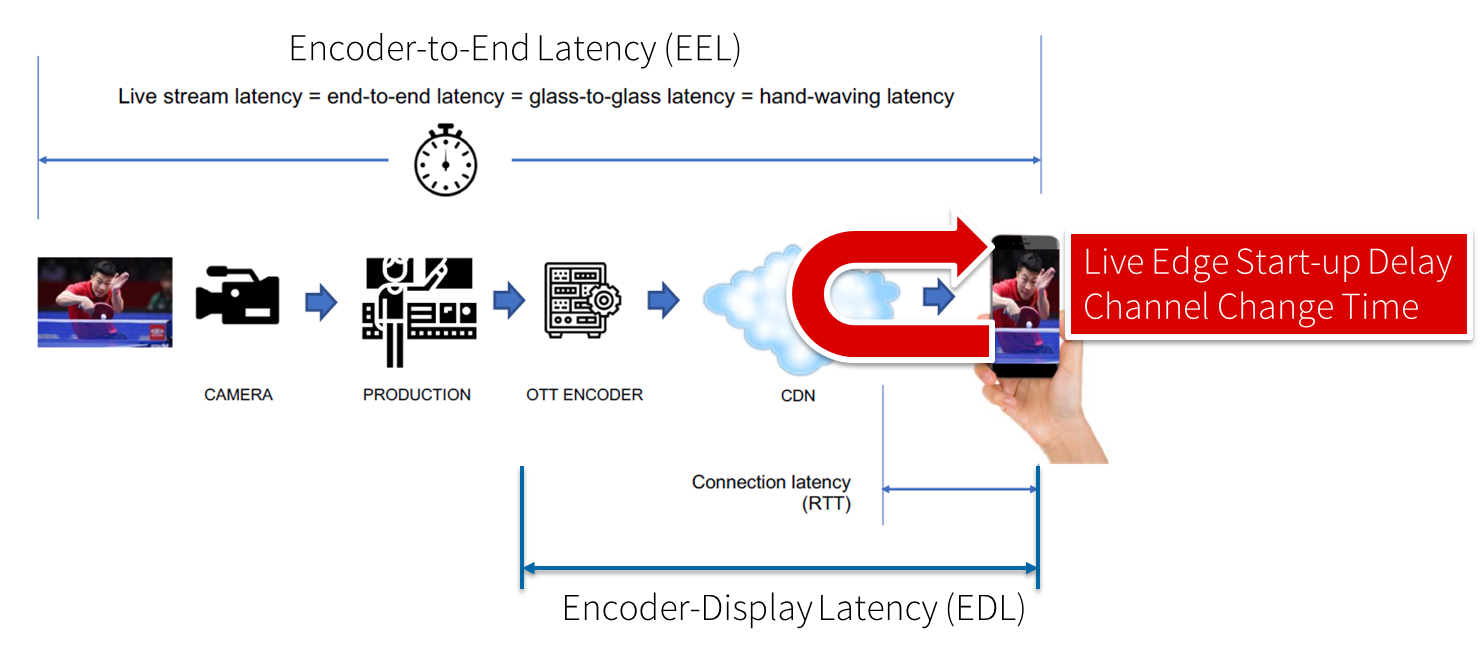 Figure 1 Different latencies and delays relevant for low-latency distributionThe Low Latency DASH scenario is a variant of the Live Services recommended approach focused on ensuring that the Encoder-Display Latency of the DASH Media Presentation is comparable to the latency when distributing over terrestrial, cable or satellite broadcast. Latency in broadcast is not a unique universal value, as it is influenced by many factors such as the duration of the broadcast encoding pipeline, the latency of the transport channel which can slightly differ per type (satellite, cable, IPTV or, DTT...), or the artificial delays introduced by local content moderation regulations. However, most of the measurements converge on a 3 - 10 seconds latency between the moment where the source signal is acquired for encoding and the moment when it's played back on the TVs, i.e the EDL. Start-up delay requirements are typically in the range of 1-2 seconds. For details refer to [X3]. 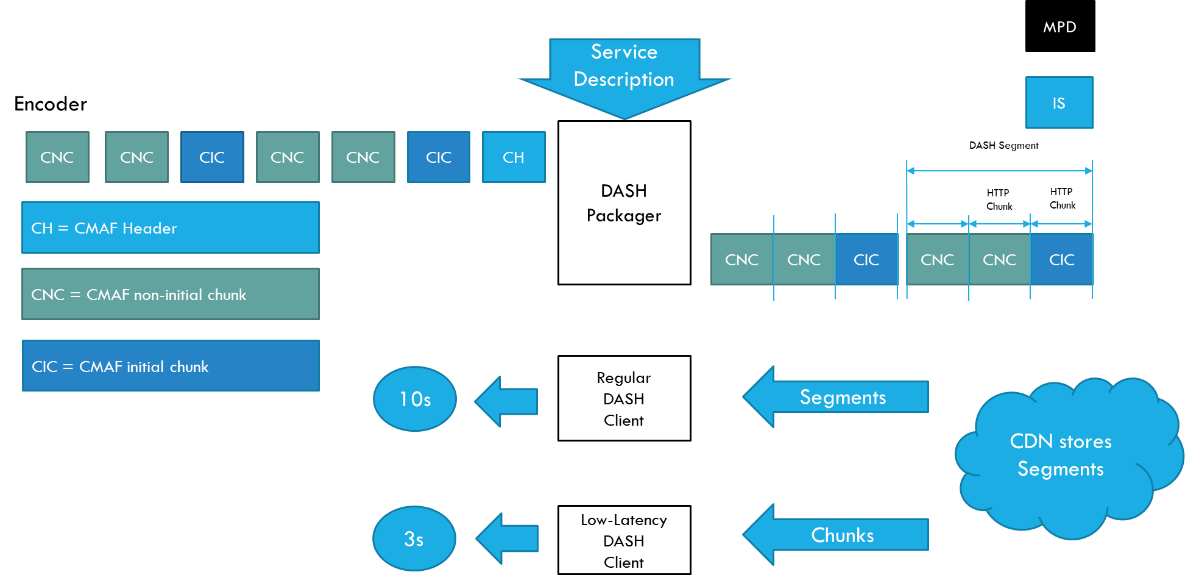 Key aspects for low-latency live distribution include:5.11.2	Collaboration ScenariosEditor’s Note: Study collaboration scenarios between the 5G System and Application Provider for each of the key topics.5.11.3	Deployment ArchitecturesEditor’s Note: Based on the 5GMS Architecture, develop one or more deployment architectures that address the key topics and the collaboration models.5.11.4	Mapping to 5G Media Streaming and High-Level Call FlowsEditor’s Note: Map the key topics to basic functions and develop high-level call flows.5.11.5	Potential open issuesEditor’s Note: Identify the issues that need to be solved.5.11.6	Candidate SolutionsEditor’s Note: Provide candidate solutions (including call flows) for each of the identified issues.CR-Form-v12.0CR-Form-v12.0CR-Form-v12.0CR-Form-v12.0CR-Form-v12.0CR-Form-v12.0CR-Form-v12.0CR-Form-v12.0CR-Form-v12.0Pseudo CHANGE REQUESTPseudo CHANGE REQUESTPseudo CHANGE REQUESTPseudo CHANGE REQUESTPseudo CHANGE REQUESTPseudo CHANGE REQUESTPseudo CHANGE REQUESTPseudo CHANGE REQUESTPseudo CHANGE REQUEST26.8xxCR<CR#>rev-Current version:0.0.0For HELP on using this form: comprehensive instructions can be found at 
http://www.3gpp.org/Change-Requests.For HELP on using this form: comprehensive instructions can be found at 
http://www.3gpp.org/Change-Requests.For HELP on using this form: comprehensive instructions can be found at 
http://www.3gpp.org/Change-Requests.For HELP on using this form: comprehensive instructions can be found at 
http://www.3gpp.org/Change-Requests.For HELP on using this form: comprehensive instructions can be found at 
http://www.3gpp.org/Change-Requests.For HELP on using this form: comprehensive instructions can be found at 
http://www.3gpp.org/Change-Requests.For HELP on using this form: comprehensive instructions can be found at 
http://www.3gpp.org/Change-Requests.For HELP on using this form: comprehensive instructions can be found at 
http://www.3gpp.org/Change-Requests.For HELP on using this form: comprehensive instructions can be found at 
http://www.3gpp.org/Change-Requests.Proposed change affects:UICC appsMEXRadio Access NetworkCore NetworkXTitle:	[FS_5GMS-EXT] Key Topic Scalable distribution of unicast Live Services[FS_5GMS-EXT] Key Topic Scalable distribution of unicast Live Services[FS_5GMS-EXT] Key Topic Scalable distribution of unicast Live Services[FS_5GMS-EXT] Key Topic Scalable distribution of unicast Live Services[FS_5GMS-EXT] Key Topic Scalable distribution of unicast Live Services[FS_5GMS-EXT] Key Topic Scalable distribution of unicast Live Services[FS_5GMS-EXT] Key Topic Scalable distribution of unicast Live Services[FS_5GMS-EXT] Key Topic Scalable distribution of unicast Live Services[FS_5GMS-EXT] Key Topic Scalable distribution of unicast Live Services[FS_5GMS-EXT] Key Topic Scalable distribution of unicast Live ServicesSource to WG:Qualcomm IncorporatedQualcomm IncorporatedQualcomm IncorporatedQualcomm IncorporatedQualcomm IncorporatedQualcomm IncorporatedQualcomm IncorporatedQualcomm IncorporatedQualcomm IncorporatedQualcomm IncorporatedSource to TSG:SA4SA4SA4SA4SA4SA4SA4SA4SA4SA4Work item code:FS_5GMS-EXTFS_5GMS-EXTFS_5GMS-EXTFS_5GMS-EXTFS_5GMS-EXTDate:Date:Date:2021-01-25Category:BRelease:Release:Release:Rel-17Use one of the following categories:
F  (correction)
A  (mirror corresponding to a change in an earlier release)
B  (addition of feature), 
C  (functional modification of feature)
D  (editorial modification)Detailed explanations of the above categories can
be found in 3GPP TR 21.900.Use one of the following categories:
F  (correction)
A  (mirror corresponding to a change in an earlier release)
B  (addition of feature), 
C  (functional modification of feature)
D  (editorial modification)Detailed explanations of the above categories can
be found in 3GPP TR 21.900.Use one of the following categories:
F  (correction)
A  (mirror corresponding to a change in an earlier release)
B  (addition of feature), 
C  (functional modification of feature)
D  (editorial modification)Detailed explanations of the above categories can
be found in 3GPP TR 21.900.Use one of the following categories:
F  (correction)
A  (mirror corresponding to a change in an earlier release)
B  (addition of feature), 
C  (functional modification of feature)
D  (editorial modification)Detailed explanations of the above categories can
be found in 3GPP TR 21.900.Use one of the following categories:
F  (correction)
A  (mirror corresponding to a change in an earlier release)
B  (addition of feature), 
C  (functional modification of feature)
D  (editorial modification)Detailed explanations of the above categories can
be found in 3GPP TR 21.900.Use one of the following categories:
F  (correction)
A  (mirror corresponding to a change in an earlier release)
B  (addition of feature), 
C  (functional modification of feature)
D  (editorial modification)Detailed explanations of the above categories can
be found in 3GPP TR 21.900.Use one of the following categories:
F  (correction)
A  (mirror corresponding to a change in an earlier release)
B  (addition of feature), 
C  (functional modification of feature)
D  (editorial modification)Detailed explanations of the above categories can
be found in 3GPP TR 21.900.Use one of the following categories:
F  (correction)
A  (mirror corresponding to a change in an earlier release)
B  (addition of feature), 
C  (functional modification of feature)
D  (editorial modification)Detailed explanations of the above categories can
be found in 3GPP TR 21.900.Use one of the following releases:
Rel-8	(Release 8)
Rel-9	(Release 9)
Rel-10	(Release 10)
Rel-11	(Release 11)
Rel-12	(Release 12)
Rel-13	(Release 13)
Rel-14	(Release 14)
Rel-15	(Release 15)
Rel-16	(Release 16)Use one of the following releases:
Rel-8	(Release 8)
Rel-9	(Release 9)
Rel-10	(Release 10)
Rel-11	(Release 11)
Rel-12	(Release 12)
Rel-13	(Release 13)
Rel-14	(Release 14)
Rel-15	(Release 15)
Rel-16	(Release 16)Reason for change:Reason for change:The study item description identifes the key topic “Scalable distribution of unicast Live Services”.The study item description identifes the key topic “Scalable distribution of unicast Live Services”.The study item description identifes the key topic “Scalable distribution of unicast Live Services”.The study item description identifes the key topic “Scalable distribution of unicast Live Services”.The study item description identifes the key topic “Scalable distribution of unicast Live Services”.The study item description identifes the key topic “Scalable distribution of unicast Live Services”.The study item description identifes the key topic “Scalable distribution of unicast Live Services”.The study item description identifes the key topic “Scalable distribution of unicast Live Services”.The study item description identifes the key topic “Scalable distribution of unicast Live Services”.Summary of change:Summary of change:Adds the structure and description for this key topicAdds the structure and description for this key topicAdds the structure and description for this key topicAdds the structure and description for this key topicAdds the structure and description for this key topicAdds the structure and description for this key topicAdds the structure and description for this key topicAdds the structure and description for this key topicAdds the structure and description for this key topicConsequences if not approved:Consequences if not approved:Key topic not addressedKey topic not addressedKey topic not addressedKey topic not addressedKey topic not addressedKey topic not addressedKey topic not addressedKey topic not addressedKey topic not addressedClauses affected:Clauses affected:YNOther specsOther specsX Other core specifications	 Other core specifications	 Other core specifications	 Other core specifications	TS/TR ... CR ... TS/TR ... CR ... TS/TR ... CR ... affected:affected:X Test specifications Test specifications Test specifications Test specificationsTS/TR ... CR ... TS/TR ... CR ... TS/TR ... CR ... (show related CRs)(show related CRs)X O&M Specifications O&M Specifications O&M Specifications O&M SpecificationsTS/TR ... CR ... TS/TR ... CR ... TS/TR ... CR ... Other comments:Other comments:56 56 This CR's revision history:This CR's revision history: